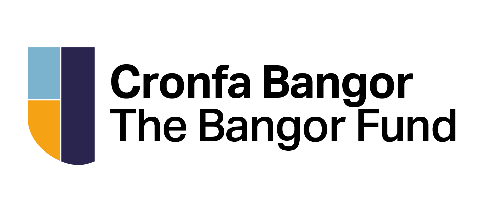 Rhagarweiniad Mae Cronfa Bangor yn cynnwys tair o is-gronfeydd neu “botiau” yn ôl dymuniad y rhoddwr: Cronfa’r Is-Ganghellor - Cronfeydd yw’r rhain i gefnogi blaenoriaethau pwysicaf y Brifysgol fel y cawsant eu pennu neu’u cefnogi yng Nghynllun Strategol y Brifysgol.                                                          Cymorth i Fyfyrwyr - Mae’r gronfa hon yn darparu ysgoloriaethau, bwrsariaethau, interniaethau, grantiau teithio a chymorth uniongyrchol arall, megis gwasanaethau cwnsela. Mae hefyd yn cefnogi mentrau sy’n gwella profiad y myfyrwyr ac yn cyfrannu’n sylweddol at fywyd y campws.                                                                Iaith a Diwylliant Cymru - Mae’r gronfa hon yn adlewyrchu’r genhadaeth i gefnogi’r holl weithgareddau sy’n gysylltiedig ag iaith a diwylliant Cymru ar draws y sefydliad.                                                        Prif ddiben Y Gronfa yw galluogi'r Brifysgol i gynnal projectau sy'n cyfoethogi neu'n darparu elfennau sy’n ychwanegol at yr hyn y mae'r Brifysgol eisoes yn ei gynnig i fyfyrwyr yn unol â chanllawiau bras y tair is-gronfa benodol. Ni fwriedir y cronfeydd ar gyfer costau gweithredu, costau y mae cyllideb ar eu cyfer eisoes, amser staff, nac, yn gyffredinol, ar gyfer costau sylfaenol y byddai’n rhesymol disgwyl i’r Brifysgol eu darparu. Nodiadau cyfarwyddoPennir y grantiau a roddir yn unol â’r pwyntiau canlynol:I wella dichonoldeb ceisiadau mwy eu maint neu rai mwy cymhleth, gofynnwch am gyngor ac arweiniad gan y Swyddfa Datblygu a Chysylltiadau Alumni cyn eu cyflwyno.Peidiwch â chyflwyno ceisiadau am gostau gweithredu, megis amser staff neu wasanaethau sylfaenol. Ni chânt eu hystyried.Nid ydym yn cefnogi, ac eithrio mewn amgylchiadau eithriadol, geisiadau i ariannu un project neu brojectau ar gyfer myfyrwyr unigol am sawl blwyddyn.Byddwn yn blaenoriaethu ceisiadau gan Ysgolion/Adrannau na chawsant eu hariannu llynedd.Gellid rhoddi cyllid rhannol yn gyfraniad at gost project gan ddisgwyl y bydd yr Ysgol/Coleg/Gwasanaeth Canolog yn cyfrannu'r gweddill.  Efallai y penderfynwn gefnogi un maes penodol o fewn project mwy, yn hytrach na'r cais cyfan.Rhaid i’r projectau ddod â budd uniongyrchol i Brifysgol Bangor a’i myfyrwyr yn unig a dangos budd i un o’r meysydd ffocws sydd gennym. Nid yw Cronfa Bangor yn rhoddi grantiau i brojectau os yw’r prif fuddiolwyr yn allanol, y gymuned neu ysgolion lleol, er enghraifft.Rhaid cyflwyno pob cais trwy law Pennaeth y Coleg/Gwasanaeth Canolog a chyda'u cymeradwyaeth ac ni fydd ceisiadau unigol gan staff a myfyrwyr yn dderbyniol.Nid yw Cronfa Bangor yn cefnogi ceisiadau ar gyfer myfyrwyr unigol.Rhaid gwneud ceisiadau ar y ffurflen a ddarperir a'u cyflwyno mewn e-bost i’r Gronfa Flynyddol (e.marshall@bangor.ac.uk). Gwneir pob taliad yn electronig trwy god cost. Bydd angen adroddiad stiwardiaeth ar ôl cwblhau’r project, i egluro sut y cafodd yr arian ei ddefnyddio ac ym mha fodd y bu’n fuddiol i fyfyriwr/myfyrwyr/project(au).  Hefyd, a fyddech cystal â chyflwyno ffotograffau clir, o ansawdd argraffu, ar gyfer gwefan DARO a chyhoeddiadau eraill, os gwelwch yn dda.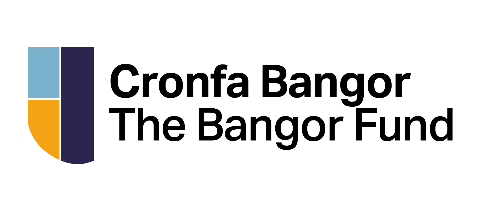 CAIS AM GYLLID       Enw:                                                                                                 Teitl:Manylion Cyswllt: Rhif estyniad:                                                 E-bost: Ysgol/Coleg:                                                                                    Dyddiad: Nodwch i ba is-gronfa y mae’r cais yn berthnasol:Cronfa’r Is-Ganghellor – Cronfa benagored yw hon, i gefnogi blaenoriaethau pwysicaf y Brifysgol yn ôl disgresiwn Pwyllgor Dyrannu Cronfa Bangor.                                                                                                                            Cymorth i Fyfyrwyr - Mae’r gronfa hon yn darparu ysgoloriaethau, bwrsariaethau, interniaethau, grantiau teithio a chymorth arall, megis gwasanaethau cwnsela. Mae hefyd yn cefnogi mentrau sy’n gwella profiad y myfyrwyr ac yn cyfrannu’n sylweddol at fywyd y campws.                                                                Iaith a Diwylliant Cymru - Mae’r gronfa hon yn adlewyrchu’r genhadaeth i gefnogi’r holl weithgareddau sy’n gysylltiedig ag iaith a diwylliant Cymru ar draws y sefydliad.                                                        Enw’r Project (Byddwch yn gryno, yn benodol ac yn ddisgrifiadol):Cyfanswm y Cyllid y gofynnir amdano gan gynnwys TAW a chod cost: £(Cofiwch gostio’r project yn gywir a'i ddiffinio'n glir.  Rhowch amcangyfrifon gan y gwerthwr yn gefn i unrhyw feysydd sy’n gofyn am gontractau allanol).Dyddiad a swm y grant diwethaf a gafwyd gan Gronfa Bangor:A gyflwynwyd Adroddiad Stiwardiaeth ar gyfer eich grant diwethaf?A ydych chi wedi gwneud cais i unrhyw gorff cyllido arall?  Rhowch fanylion, gan gynnwys canlyniadau neu benderfyniadau yr ydych yn disgwyl amdanynt.A oes unrhyw ffynonellau eraill o incwm ar gael ar gyfer y project hwn os na fydd eich cais yn llwyddiannus? Rhowch fanylion:Cadarnhewch nad yw'r arian hwn eisoes wedi ei ddarparu o fewn cyllideb yr adran.Cenhadaeth y Project:Amcanion Penodol, (gan gynnwys y buddion i’r myfyrwyr) pwysigrwydd a brys:Atodwch unrhyw fanylion eraill ynglŷn â’ch cais y mae arnoch eisiau i'r Pwyllgor eu hystyried:Cyflwynwyd gan:Cymeradwywyd gan: (Pennaeth y Coleg, Ysgol neu Adran)